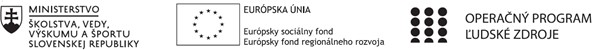 Správa o činnosti pedagogického klubuHlavné body, témy stretnutia, zhrnutie priebehu stretnutia:      Hlavné body stretnutia: Otvorenie Tvorba pojmových a myšlienkových máp Pojmové mapy v praxi Diskusia Záverečné zhrnutie Zhrnutie:     Stretnutie klubu sa nieslo v príjemnej atmosfére. Hlavnou lektorkou nám bola kolegyňa RNDr. Lenka      Šimková, ktorá nám predstavila tvorbu pojmových a myšlienkových máp. Najprv nám teoretický vysvetlila       význam myšlienkových máp a následné nám ukázala pomocou aplikácie FreeMind ako také pojmové mapy      tvoriť. Po jej prednáške úlohou každého člena bolo vyskúšať si tvorbu mapy. Na záver sme diskutovali o význame        máp vo vyučovacom procese zhodli sme sa, že mapy sú dobre na úvod tematického celku, ako aj pri jednotlivých      témach a sú dobre aj ako nástroj na opakovanie učiva. Majú svoje miesto a uplatnenie vo výchovnovzdelávacom      procese. Závery a odporúčania:        Myšlienkové a pojmové mapy sú využiteľné v každom predmete, je možne s nimi pracovať či už pri        opakovaní učiva, alebo na začiatku nového tematického celku, sú dobrou pomôckou pre študentov na      zachytenie hlavných pojmov z každej témy. Odporúčame myšlienkové a pojmové mapy využívať vo     výchovnovzdelávacom procese a motivovať aj študentov aby si pojmové mapy vytvárali aj sami, hlavne pri     témach, ktoré sú bohaté na nové pojmy. Príloha:Prezenčná listina zo stretnutia pedagogického klubuPokyny k vyplneniu Správy o činnosti pedagogického klubu:Prijímateľ vypracuje správu ku každému stretnutiu pedagogického klubu samostatne. Prílohou správy je prezenčná listina účastníkov stretnutia pedagogického klubu.V riadku Prioritná os – Vzdelávanie	V riadku špecifický cieľ – uvedie sa v zmysle zmluvy o poskytnutí nenávratného finančného príspevku (ďalej len "zmluva o NFP")	V riadku  Prijímateľ  -	uvedie sa názov prijímateľa podľa zmluvy o poskytnutí nenávratného finančného príspevku	V riadku Názov projektu - uvedie sa úplný názov projektu podľa zmluvy NFP, nepoužíva sa skrátený názov projektuV riadku Kód projektu ITMS2014+ - uvedie sa kód projektu podľa zmluvy NFPV riadku Názov pedagogického klubu (ďalej aj „klub“) – uvedie sa názov klubu	V riadku Dátum stretnutia/zasadnutia klubu - uvedie sa aktuálny dátum stretnutia daného klubu učiteľov, ktorý je totožný s dátumom na prezenčnej listine	V riadku Miesto stretnutia pedagogického klubu - uvedie sa miesto stretnutia daného klubu učiteľov, ktorý je totožný s miestom konania na prezenčnej listine	V riadku Meno koordinátora pedagogického klubu – uvedie sa celé meno a priezvisko koordinátora klubu	V riadku Odkaz na webové sídlo zverejnenej správy – uvedie sa odkaz / link na webovú stránku, kde je správa zverejnená	V riadku Manažérske zhrnutie – uvedú sa kľúčové slová a stručné zhrnutie stretnutia klubu	V riadku Hlavné body, témy stretnutia, zhrnutie priebehu stretnutia - uvedú sa v bodoch hlavné témy, ktoré boli predmetom stretnutia. Zároveň sa stručne a výstižne popíše priebeh stretnutia klubu	V riadku Závery o odporúčania – uvedú sa závery a odporúčania k témam, ktoré boli predmetom stretnutia	V riadku Vypracoval – uvedie sa celé meno a priezvisko osoby, ktorá správu o činnosti vypracovalaV riadku Dátum – uvedie sa dátum vypracovania správy o činnostiV riadku Podpis – osoba, ktorá správu o činnosti vypracovala sa vlastnoručne podpíše	V riadku Schválil - uvedie sa celé meno a priezvisko osoby, ktorá správu schválila (koordinátor klubu/vedúci klubu učiteľov)V riadku Dátum – uvedie sa dátum schválenia správy o činnostiV riadku Podpis – osoba, ktorá správu o činnosti schválila sa vlastnoručne podpíše.1. Prioritná osVzdelávanie2. Špecifický cieľ1.1.1 Zvýšiť inkluzívnosť a rovnaký prístup kukvalitnému vzdelávaniu a zlepšiť výsledky a kompetencie detí a žiakov3. PrijímateľGymnázium, Park mládeže 5, 040 01 Košice4. Názov projektuZvýšenie kvality vzdelávania v Gymnáziu Park mládeže 5 v Košiciach5. Kód projektu ITMS2014+312011X6576. Názov pedagogického klubuKlub moderných učiteľov7. Dátum stretnutia pedagogického klubu20. 04. 20218. Miesto stretnutia pedagogického klubuOnline – aplikácia Microsoft Teams 9. Meno koordinátora pedagogického klubuMgr. Jana Fečková 10. Odkaz na webové sídlo zverejnenejsprávyhttps://gpm.edupage.org/a/zvysenie-kvality-vzdelavania14.	Vypracoval (meno, priezvisko)Mgr. Jana Fečková 15.	Dátum20.04.202116.	Podpis17.	Schválil (meno, priezvisko)18.	Dátum19.	Podpis